How to use gate entry pad:We have had a request to notify residents of the way to use gate entry pad or to open the gate so here it goes.....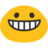 Residents may apply for a remote from our office with a $40. deposit.  Then your name and phone number will be placed on the call box. (If you do not want a remote, then we will need your name and number to place on the call box.   You can then follow the steps below.)Visitors then can scroll for your name on the call box, highlight,  then push the call number.   Or each person on the entry pad has a 3 digit number.   If you know your 3 digit number then you enter the number then push call.When someone pushes call, the number on the call box by your name will ring.  You will see this number.... 803-358-0757 , answer and push 9.Only vendors are allowed to use an assigned  4 digit number and #.  Residents please enter using call box or remote.